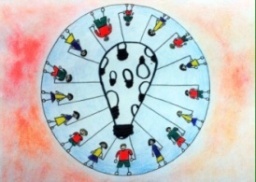 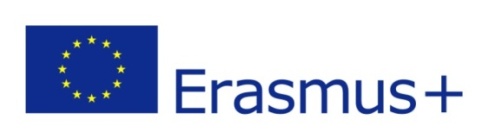 Moja škola održiva školaMeđupredmetna tema:  Zdravlje, sigurnost i zaštita okolišaProgram  planiramo provoditi tijekom školske 2016/17.školske godine u razrednoj i predmetnoj nastavi  od 4.-7. razreda. Ciljevi i aktivnosti programa po razredima:                  4. razredi Ciljevi: -skupljati korisni otpad i smanjiti potrošnju novog-značenje selektivnog odvajanja otpada za okoliš-poticati natjecanje među razredima (skupljanje papira)Aktivnosti: organizirano skupljati papir po razredima, mjeriti i zapisivati količine prikupljenog otpada- prvi tjedan u mjesecu, oglašavati na panou i školskim novinama (web-stranici)  proglasiti i nagraditi najbolji  eko-razred -obilježavati ekološke datume u razredu i školi ( uređenje panoa, prigodni posjeti, radio-emisije i sl.)5. razredCiljevi: -poticati  likovno i literarno stvaralaštvo učenika na temu očuvanja okoliša              -usvojiti načela zdrave prehrane i izraditi sezonske jelovnike               -objasniti potrebu ekološke poljoprivrede i upoznati osnovna načela Aktivnosti: skupljati papira i tetrapak ambalažu po razredima, mjeriti i bilježiti količine prikupljenog otpada, objaviti rezultate i proglasiti najbolji razred, analiza zdrave prehrane u Školi i vlastitom domu, izraditi sezonske jelovnike, objaviti knjigu recepata6.razrediCiljevi:   terenskom nastavom objediniti sadržaje različitih predmeta (povijest, priroda, strani jezici) u                prvom i drugom polugodištu prema odabiru i dogovoru s učiteljima             -bilježiti i smanjiti potrošnju energije, upoznati biljne i životinjske vrste našeg podneblja kao i               zaštićene vrste u Republici Hrvatskoj              -aktivno djelovati na očuvanju bioraznolikostiAktivnosti: izraditi listića za praćenje potrošnje energije ( struja i voda) bilježiti i uspoređivati- tjedno i mjesčno, izraditi grafikone, objaviti rezultata na panou u učionici i web stranici Škole, izraditi  kartu RH s najvažnijim prirodnim područjima pod zaštitom- izraditi popis zaštićenih područja i biljnih i životinjskih vrsta Primorsko-goranske županije  u suradnji s Prirodoslovnim muzejem u Rijeci7. razrediCiljevi: informirati javnost ( učenike Škole, učitelje i roditelje) o razvrstavanju otpada i štednji              energije               povezati sadržaje matematike, fizike i kemije (vrste energije, štednja i uporaba, učinci na              okoliš)             objasniti i primijeniti stečeno znanje ( izračunavanje ugljičnog otiska pojedinca i razreda)Aktivnosti: izraditi letke o razvrstavanju otpada i štednji energije i informirati javnost                    sudjelovati u akcijama selektivnog skupljanja otpada                    izraditi prezentacije o štednji energije i razvrstavanju otpadana nastavi informatike                    organizirati javne tribine i predavanja učenicima ostalih razredaAutori : učenici 6a Mia Kovač, Lucija Jadrić, Karlo Kanić, Dominik Matešić, Nika Anić, Kristina Mišurac, Lea Panić, Petra Pilipović, Sara Schubert i                                                                                    učiteljica  prirode i kemije Sanja Čop-Barbarić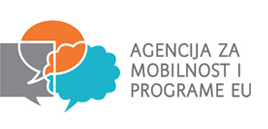 